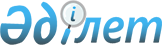 О внесении изменений в решение Шымкентского городского маслихата от 22 декабря 2016 года № 11/91-6с "О бюджете города Шымкент на 2017-2019 годы"
					
			С истёкшим сроком
			
			
		
					Решение Шымкентского городского маслихата Южно-Казахстанской области от 13 июля 2017 года № 18/165-6с. Зарегистрировано Департаментом юстиции Южно-Казахстанской области 13 июля 2017 года № 4145. Срок действия решения - до 1 января 2018 года
      В соответствии с пунктом 5 статьи 109 Бюджетного кодекса Республики Казахстан от 4 декабря 2008 года, подпунктом 1) пункта 1 статьи 6 Закона Республики Казахстан от 23 января 2001 года "О местном государственном управлении и самоуправлении в Республике Казахстан" и решением Южно-Казахстанского областного маслихата от 27 июня 2017 года № 13/143-VI "О внесении изменений и дополнения в решение Южно-Казахстанского областного маслихата от 9 декабря 2016 года № 8/74-VI "Об областном бюджете на 2017-2019 годы", зарегистрированного в Реестре государственной регистрации нормативных правовых актов за № 4132 городской маслихат РЕШИЛ:
      Внести в решение Шымкентского городского маслихата от 22 декабря 2016 года №11/91-6с "О бюджете города Шымкент на 2017-2019 годы" (зарегистрировано в Реестре государственной регистрации нормативных правовых актов за № 3929, опубликовано 6 января 2017 года в газете "Панорама Шымкента" и Эталонном контрольном банке нормативных правовых актов Республики Казахстан в электронном виде 10 января 2017 года) следующие изменения:
      пункт 1 изложить в следующей редакции:
      "1. Утвердить бюджет города Шымкент на 2017-2019 годы согласно приложениям 1,2 и 3 соответственно, в том числе на 2017 год в следующих объемах:
      1) доходы – 116 135 987 тысяч тенге, в том числе по:
      налоговым поступлениям – 49 678 303 тысяч тенге;
      неналоговым поступлениям – 363 207 тысяч тенге;
      поступлениям от продажи основного капитала – 719 258 тысяч тенге;
      поступлениям трансфертов – 65 375 219 тысяч тенге;
      2) затраты – 122 044 378 тысяч тенге;
      3) чистое бюджетное кредитование – 716 896 тысяч тенге, в том числе:
      бюджетные кредиты – 919 843 тысяч тенге;
      погашение бюджетных кредитов – 202 947 тысяч тенге;
      4) сальдо по операциям с финансовыми активами – -988 453 тысяч тенге, в том числе:
      приобретение финансовых активов – 217 638 тысяч тенге;
      поступления от продажи финансовых активов государства – 1 206 091 тысяч тенге;
      5) дефицит бюджета – -5 636 834 тысяч тенге:
      6) финансирование дефицита бюджета – 5 636 834 тысяч тенге.";
      пункт 3 изложить в следующей редакции:
      "3. Учесть, что в городском бюджете на 2017 год предусмотрены целевые текущие трансферты из областного бюджета на следующие цели:
      сейсмоусиление жилых домов – 671 113 тысяч тенге;
      капитальный ремонт автомобильных дорог – 2 149 344 тысяч тенге;
      средний ремонт автомобильных дорог – 922 434 тысяч тенге;
      текущий ремонт тепловых сетей – 1 024 152 тысяч тенге;
      разработка проектов детальной планировки – 277 613 тысяч тенге;
      изъятие земельных участков для государственных нужд – 918 939 тысяч тенге;
      краткосрочное профессиональное обучение рабочих кадров – 448 164 тысяч тенге; 
      оснащение школ кабинетами робототехники - 111 055 тысяч тенге .";
      пункт 4 изложить в следующей редакции:
      "4. Учесть, что в городском бюджете на 2017 год предусмотрены целевые трансферты на развитие из областного бюджета на следующие цели:
      строительство и реконструкция объектов начального, основного среднего и общего среднего образования – 1 781 433 тысяч тенге;
      проектирование и (или) строительство, реконструкция жилья коммунального жилищного фонда – 7 564 964 тысяч тенге;
      проектирование, развитие и (или) обустройство инженерно-коммуникационной инфраструктуры –124 805 тысяч тенге;
      развитие системы водоснабжения и водоотведения – 682 945 тысяч тенге;
      развитие благоустройства города – 1 077 621 тысяч тенге; 
      развитие коммунального хозяйства – 1 304 409 тысяч тенге;
      развитие теплоэнергетической системы – 3 807 117 тысяч тенге;
      развитие газотранспортной системы – 468 761 тысяч тенге;
      развитие объектов спорта – 770 000 тысяч тенге; 
      развитие транспортной инфраструктуры – 7 735 421 тысяч тенге.";
      приложения 1, 2, 3, 5 к указанному решению изложить в новой редакции согласно приложениям 1, 2, 3, 4 к настоящему решению.
      2. Настоящее решение вводится в действие с 1 января 2017 года. Бюджет города Шымкент на 2017 год Бюджет города Шымкент на 2018 год Бюджет города Шымкент на 2019 год Бюджетные программы районов в городе на 2017-2019 годы
					© 2012. РГП на ПХВ «Институт законодательства и правовой информации Республики Казахстан» Министерства юстиции Республики Казахстан
				
      Председатель сессии,

      секретарь городского маслихата 

Н.Бекназаров
Приложение № 1 к решению
Шымкентского городского
маслихата от 13 июля 2017 года
№ 18/165-6с
Приложение № 1 к решению
Шымкентского городского
маслихата от 22 декабря 2016
года № 11/91-6с
Категория
Категория
Категория
Категория
Категория
Сумма тысяч тенге
Класс
Класс
Класс
Наименование
Сумма тысяч тенге
Подкласс
Подкласс
Подкласс
Сумма тысяч тенге
Специфика
Специфика
Сумма тысяч тенге
1
1
1
1
2 
3 
I.ДОХОДЫ
I.ДОХОДЫ
I.ДОХОДЫ
I.ДОХОДЫ
I.ДОХОДЫ
116 135 987 
1
Налоговые поступления
49 678 303 
01
Подоходный налог
10 919 177 
2
Индивидуальный подоходный налог
10 919 177 
03
Социальный налог
7 471 828 
1
Социальный налог
7 471 828 
04
Hалоги на собственность
7 048 591 
1
Hалоги на имущество
4 571 604 
3
Земельный налог
699 937 
4
Hалог на транспортные средства
1 774 705 
5
Единый земельный налог
2 345 
05
Внутренние налоги на товары, работы и услуги
22 723 725 
2
Акцизы
21 586 125 
3
Поступления за использование природных и других ресурсов
209 848 
4
Сборы за ведение предпринимательской и профессиональной деятельности
835 974 
5
Налог на игорный бизнес
91 778 
07
Прочие налоги
693 462 
1
Прочие налоги
693 462 
08
Обязательные платежи, взимаемые за совершение юридически значимых действий и (или) выдачу документов уполномоченными на то государственными органами или должностными лицами
821 520 
1
Государственная пошлина
821 520 
2
Неналоговые поступления
363 207 
01
Доходы от государственной собственности
227 388 
1
Поступления части чистого дохода государственных предприятий
3 000 
4
Доходы на доли участия в юридических лицах, находящиеся в государственной собственности
18 595 
5
Доходы от аренды имущества, находящегося в государственной собственности
203 882 
7
Вознаграждения по кредитам, выданным из государственного
бюджета
667 
9
Прочие доходы от государственной собственности
1 244 
02
Поступления от реализации товаров (работ, услуг) государственными учреждениями, финансируемыми из государственного бюджета
11 
1
Поступления от реализации товаров (работ, услуг) государственными учреждениями, финансируемыми из государственного бюджета
11 
04
Штрафы, пени, санкции, взыскания, налагаемые государственными учреждениями, финансируемыми из государственного бюджета, а также содержащимися и финансируемыми из бюджета (сметы расходов) Национального Банка Республики Казахстан
4 113 
1
Штрафы, пени, санкции, взыскания, налагаемые государственными учреждениями, финансируемыми из государственного бюджета, а также содержащимися и финансируемыми из бюджета (сметы расходов) Национального Банка Республики Казахстан, за исключением поступлений от организаций нефтяного сектора
4 113 
06
Прочие неналоговые поступления
131 695 
1
Прочие неналоговые поступления
131 695 
3
Поступления от продажи основного капитала
719 258 
01
Продажа государственного имущества, закрепленного за государственными учреждениями
175 229 
1
Продажа государственного имущества, закрепленного за государственными учреждениями
175 229 
03
Продажа земли и нематериальных активов
544 029 
1
Продажа земли
502 029 
2
Продажа нематериальных активов
42 000 
4
Поступления трансфертов
65 375 219 
02
Трансферты из вышестоящих органов государственного управления
65 375 219 
2
Трансферты из областного бюджета
65 375 219 
Функциональная группа
Функциональная группа
Функциональная группа
Функциональная группа
Наименование
Сумма тысяч тенге
Функциональная подгруппа 
Функциональная подгруппа 
Функциональная подгруппа 
Функциональная подгруппа 
Сумма тысяч тенге
Администратор бюджетных программ
Администратор бюджетных программ
Администратор бюджетных программ
Сумма тысяч тенге
Программа
Программа
Сумма тысяч тенге
II.ЗАТРАТЫ
II.ЗАТРАТЫ
II.ЗАТРАТЫ
II.ЗАТРАТЫ
II.ЗАТРАТЫ
122 044 378 
01
Государственные услуги общего характера
1 484 268 
1
Представительные, исполнительные и другие органы, выполняющие общие функции государственного управления
1 377 092 
112
Аппарат маслихата района (города областного значения)
19 958 
001
Услуги по обеспечению деятельности маслихата района (города областного значения)
19 958 
122
Аппарат акима района (города областного значения)
869 146 
001
Услуги по обеспечению деятельности акима района (города областного значения)
493 578 
003
Капитальные расходы государственного органа
375 568 
123
Аппарат акима района в городе, города районного значения, поселка, села, сельского округа
487 988 
001
Услуги по обеспечению деятельности акима района в городе, города районного значения, поселка, села, сельского округа
463 136 
022
Капитальные расходы государственного органа
24 852 
9
Прочие государственные услуги общего характера
107 176 
459
Отдел экономики и финансов района (города областного значения)
94 176 
001
Услуги по реализации государственной политики в области формирования и развития экономической политики, государственного планирования, исполнения бюджета и управления коммунальной собственностью района (города областного значения)
88 866 
015
Капитальные расходы государственного органа
5 310 
467
Отдел строительства района (города областного значения)
13 000 
040
Развитие объектов государственных органов
13 000 
02
Оборона
340 179 
1
Военные нужды
58 768 
122
Аппарат акима района (города областного значения)
58 768 
005
Мероприятия в рамках исполнения всеобщей воинской обязанности
58 768 
2
Организация работы по чрезвычайным ситуациям
281 411 
122
Аппарат акима района (города областного значения)
281 411 
006
Предупреждение и ликвидация чрезвычайных ситуаций масштаба района (города областного значения)
281 411 
03
Общественный порядок, безопасность, правовая, судебная, уголовно-исполнительная деятельность
448 957 
1
Правоохранительная деятельность
1 000 
467
Отдел строительства района (города областного значения)
1 000 
066
Строительство объектов общественного порядка и безопасности
1 000 
6
Уголовно-исполнительная система
26 664 
451
Отдел занятости и социальных программ района (города областного значения)
26 664 
039
Организация и осуществление социальной адаптации и реабилитации лиц, отбывших уголовные наказания
26 664 
9
Прочие услуги в области общественного порядка и безопасности
421 293 
485
Отдел пассажирского транспорта и автомобильных дорог района (города областного значения)
421 293 
021
Обеспечение безопасности дорожного движения в населенных пунктах
421 293 
04
Образование
50 986 483 
1
Дошкольное воспитание и обучение
11 589 763 
464
Отдел образования района (города областного значения)
11 529 763 
009
Обеспечение деятельности организаций дошкольного воспитания и обучения
646 634 
040
Реализация государственного образовательного заказа в дошкольных организациях образования
10 883 129 
467
Отдел строительства района (города областного значения)
60 000 
037
Строительство и реконструкция объектов дошкольного воспитания и обучения
60 000 
2
Начальное, основное среднее и общее среднее образование
36 580 894 
464
Отдел образования района (города областного значения)
29 910 908 
003
Общеобразовательное обучение
28 817 825 
006
Дополнительное образование для детей
1 093 083 
467
Отдел строительства района (города областного значения)
6 669 986 
024
Строительство и реконструкция объектов начального, основного среднего и общего среднего образования
6 669 986 
9
Прочие услуги в области образования
2 815 826 
464
Отдел образования района (города областного значения)
2 815 826 
001
Услуги по реализации государственной политики на местном уровне в области образования
57 464 
005
Приобретение и доставка учебников, учебно-методических комплексов для государственных учреждений образования района (города областного значения)
1 486 996 
015
Ежемесячные выплаты денежных средств опекунам (попечителям) на содержание ребенка-сироты (детей-сирот), и ребенка (детей), оставшегося без попечения родителей
174 607 
022
Выплата единовременных денежных средств казахстанским гражданам, усыновившим (удочерившим) ребенка (детей)-сироту и ребенка (детей), оставшегося без попечения родителей
2 553 
067
Капитальные расходы подведомственных государственных учреждений и организаций
1 094 206 
06
Социальная помощь и социальное обеспечение
5 280 000 
1
Социальное обеспечение
1 562 352 
451
Отдел занятости и социальных программ района (города областного значения)
1 515 351 
005
Государственная адресная социальная помощь
8 990 
016
Государственные пособия на детей до 18 лет
608 580 
025
Внедрение обусловленной денежной помощи по проекту Өрлеу
897 781 
464
Отдел образования района (города областного значения)
47 001 
030
Содержание ребенка (детей), переданного патронатным воспитателям
47 001 
2
Социальная помощь
3 019 987 
451
Отдел занятости и социальных программ района (города областного значения)
3 019 987 
002
Программа занятости
1 374 316 
006
Оказание жилищной помощи
33 000 
007
Социальная помощь отдельным категориям нуждающихся граждан по решениям местных представительных органов
616 640 
010
Материальное обеспечение детей-инвалидов, воспитывающихся и обучающихся на дому
11 249 
013
Социальная адаптация лиц, не имеющих определенного местожительства
100 355 
015
Территориальные центры социального обслуживания пенсионеров и инвалидов
155 423 
017
Обеспечение нуждающихся инвалидов обязательными гигиеническими средствами и предоставление услуг специалистами жестового языка, индивидуальными помощниками в соответствии с индивидуальной программой реабилитации инвалида
609 700 
023
Обеспечение деятельности центров занятости населения
119 304 
9
Прочие услуги в области социальной помощи и социального обеспечения
697 661 
451
Отдел занятости и социальных программ района (города областного значения)
697 661 
001
Услуги по реализации государственной политики на местном уровне в области обеспечения занятости и реализации социальных программ для населения
148 771 
011
Оплата услуг по зачислению, выплате и доставке пособий и других социальных выплат
7 019 
021
Капитальные расходы государственного органа
10 934 
050
Реализация Плана мероприятий по обеспечению прав и улучшению качества жизни инвалидов в Республике Казахстан на 2012 – 2018 годы
34 765 
054
Размещение государственного социального заказа в неправительственном секторе
14 731 
067
Капитальные расходы подведомственных государственных учреждений и организаций
481 441 
07
Жилищно-коммунальное хозяйство
36 211 474 
1
Жилищное хозяйство
21 100 919 
467
Отдел строительства района (города областного значения)
17 198 482 
003
Проектирование и (или) строительство, реконструкция жилья коммунального жилищного фонда
12 616 178 
004
Проектирование, развитие и (или) обустройство инженерно-коммуникационной инфраструктуры
4 582 304 
479
Отдел жилищной инспекции района (города областного значения)
17 933 
001
Услуги по реализации государственной политики на местном уровне в области жилищного фонда
17 933 
491
Отдел жилищных отношений района (города областного значения)
246 079 
001
Услуги по реализации государственной политики на местном уровне в области жилищного фонда
37 222 
003
Капитальные расходы государственного органа
39 923 
005
Организация сохранения государственного жилищного фонда
13 934 
006
Обеспечение жильем отдельных категорий граждан
155 000 
497
Отдел жилищно-коммунального хозяйства района (города областного значения)
3 638 425 
001
Услуги по реализации государственной политики на местном уровне в области жилищно-коммунального хозяйства
124 068 
003
Капитальные расходы государственного органа
4 704 
004
Изъятие, в том числе путем выкупа земельных участков для государственных надобностей и связанное с этим отчуждение недвижимого имущества
1 356 094 
008
Мероприятия, направленные на поддержание сейсмоустойчивости жилых зданий, расположенных в сейсмоопасных регионах Республики Казахстан
722 754 
032
Капитальные расходы подведомственных государственных учреждений и организаций
87 244 
033
Проектирование, развитие и (или) обустройство инженерно-коммуникационной инфраструктуры
1 343 561 
2
Коммунальное хозяйство
5 360 068 
467
Отдел строительства района (города областного значения)
708 080 
За счет средств местного бюджета
708 080 
497
Отдел жилищно-коммунального хозяйства района (города областного значения)
4 651 988 
016
Функционирование системы водоснабжения и водоотведения
250 000 
018
Развитие благоустройства городов и населенных пунктов
826 647 
026
Организация эксплуатации тепловых сетей, находящихся в коммунальной собственности районов (городов областного значения)
1 049 152 
028
Развитие коммунального хозяйства
1 396 735 
029
Развитие системы водоснабжения и водоотведения
1 129 454 
3
Благоустройство населенных пунктов
9 750 487 
123
Аппарат акима района в городе, города районного значения, поселка, села, сельского округа
1 382 602 
009
Обеспечение санитарии населенных пунктов
704 498 
011
Благоустройство и озеленение населенных пунктов
678 104 
474
Отдел сельского хозяйства и ветеринарии района (города областного значения)
13 978 
016
Обеспечение санитарии населенных пунктов
13 978 
497
Отдел жилищно-коммунального хозяйства района (города областного значения)
8 353 907 
025
Освещение улиц в населенных пунктах
1 358 617 
030
Обеспечение санитарии населенных пунктов
2 179 330 
034
Содержание мест захоронений и захоронение безродных
101 022 
035
Благоустройство и озеленение населенных пунктов
4 714 938 
08
Культура, спорт, туризм и информационное пространство
5 533 000 
1
Деятельность в области культуры
1 085 547 
123
Аппарат акима района в городе, города районного значения, поселка, села, сельского округа
26 583 
006
Поддержка культурно-досуговой работы на местном уровне
26 583 
455
Отдел культуры и развития языков района (города областного значения)
801 092 
003
Поддержка культурно-досуговой работы
271 485 
005
Обеспечение функционирования зоопарков и дендропарков
414 607 
009
Обеспечение сохранности историко - культурного наследия и доступа к ним
115 000 
467
Отдел строительства района (города областного значения)
257 872 
011
Развитие объектов культуры
257 872 
2
Спорт
3 456 267 
465
Отдел физической культуры и спорта района (города областного значения)
2 438 050 
001
Услуги по реализации государственной политики на местном уровне в сфере физической культуры и спорта
24 011 
005
Развитие массового спорта и национальных видов спорта
2 198 109 
006
Проведение спортивных соревнований на районном (города областного значения) уровне
96 044 
032
Капитальные расходы подведомственных государственных учреждений и организаций
119 886 
467
Отдел строительства района (города областного значения)
1 018 217 
008
Развитие объектов спорта
1 018 217 
3
Информационное пространство
639 868 
455
Отдел культуры и развития языков района (города областного значения)
217 788 
006
Функционирование районных (городских) библиотек
176 827 
007
Развитие государственного языка и других языков народа Казахстана
40 961 
456
Отдел внутренней политики района (города областного значения)
422 080 
002
Услуги по проведению государственной информационной политики
422 080 
9
Прочие услуги по организации культуры, спорта, туризма и информационного пространства
351 318 
455
Отдел культуры и развития языков района (города областного значения)
88 779 
001
Услуги по реализации государственной политики на местном уровне в области развития языков и культуры
23 300 
010
Капитальные расходы государственного органа
661 
032
Капитальные расходы подведомственных государственных учреждений и организаций
64 818 
456
Отдел внутренней политики района (города областного значения)
262 539 
001
Услуги по реализации государственной политики на местном уровне в области информации, укрепления государственности и формирования социального оптимизма граждан
194 219 
003
Реализация мероприятий в сфере молодежной политики
66 798 
006
Капитальные расходы государственного органа
1 337 
032
Капитальные расходы подведомственных государственных учреждений и организаций
185 
09
Топливно-энергетический комплекс и недропользование
5 855 550 
1
Топливо и энергетика
5 331 469 
467
Отдел строительства района (города областного значения)
5 000 
009
Развитие теплоэнергетической системы
5 000 
497
Отдел жилищно-коммунального хозяйства района (города областного значения)
5 326 469 
009
Развитие теплоэнергетической системы
5 326 469 
9
Прочие услуги в области топливно-энергетического комплекса и недропользования
524 081 
497
Отдел жилищно-коммунального хозяйства района (города областного значения)
524 081 
038
Развитие газотранспортной системы
524 081 
10
Сельское, водное, лесное, рыбное хозяйство, особо охраняемые природные территории, охрана окружающей среды и животного мира, земельные отношения
440 484 
1
Сельское хозяйство
302 374 
467
Отдел строительства района (города областного значения)
1 341 
010
Развитие объектов сельского хозяйства
1 341 
474
Отдел сельского хозяйства и ветеринарии района (города областного значения)
301 033 
001
Услуги по реализации государственной политики на местном уровне в сфере сельского хозяйства и ветеринарии
90 322 
003
Капитальные расходы государственного органа
132 
005
Обеспечение функционирования скотомогильников (биотермических ям)
835 
006
Организация санитарного убоя больных животных
252 
007
Организация отлова и уничтожения бродячих собак и кошек
63 026 
008
Возмещение владельцам стоимости изымаемых и уничтожаемых больных животных, продуктов и сырья животного происхождения
5 976 
011
Проведение ветеринарных мероприятий по энзоотическим болезням животных
27 757 
012
Проведение мероприятий по идентификации сельскохозяйственных животных
590 
013
Проведение противоэпизоотических мероприятий
93 433 
032
Капитальные расходы подведомственных государственных учреждений и организаций
18 710 
6
Земельные отношения
138 110 
463
Отдел земельных отношений района (города областного значения)
138 110 
001
Услуги по реализации государственной политики в области регулирования земельных отношений на территории района (города областного значения)
129 807 
007
Капитальные расходы государственного органа
8 303 
11
Промышленность, архитектурная, градостроительная и строительная деятельность
703 049 
2
Архитектурная, градостроительная и строительная деятельность
703 049 
467
Отдел строительства района (города областного значения)
74 140 
001
Услуги по реализации государственной политики на местном уровне в области строительства
73 785 
017
Капитальные расходы государственного органа
355 
468
Отдел архитектуры и градостроительства района (города областного значения)
628 909 
001
Услуги по реализации государственной политики в области архитектуры и градостроительства на местном уровне
78 357 
003
Разработка схем градостроительного развития территории района и генеральных планов населенных пунктов
523 826 
004
Капитальные расходы государственного органа
26 726 
12
Транспорт и коммуникации
14 351 445 
1
Автомобильный транспорт
14 284 319 
485
Отдел пассажирского транспорта и автомобильных дорог района (города областного значения)
14 284 319 
022
Развитие транспортной инфраструктуры
8 081 149 
023
Обеспечение функционирования автомобильных дорог
6 203 170 
9
Прочие услуги в сфере транспорта и коммуникаций
67 126 
485
Отдел пассажирского транспорта и автомобильных дорог района (города областного значения)
67 126 
001
Услуги по реализации государственной политики на местном уровне в области пассажирского транспорта и автомобильных дорог
67 126 
13
Прочие
349 079 
3
Поддержка предпринимательской деятельности и защита конкуренции
112 678 
469
Отдел предпринимательства района (города областного значения)
112 678 
001
Услуги по реализации государственной политики на местном уровне в области развития предпринимательства
111 627 
004
Капитальные расходы государственного органа
1 051 
9
Прочие
236 401 
459
Отдел экономики и финансов района (города областного значения)
236 401 
008
Разработка или корректировка, а также проведение необходимых экспертиз технико-экономических обоснований местных бюджетных инвестиционных проектов и конкурсных документаций проектов государственно-частного партнерства, концессионных проектов, консультативное сопровождение проектов государственно-частного партнерства и концессионных проектов
36 401 
012
Резерв местного исполнительного органа района (города областного значения)
200 000 
14
Обслуживание долга
515 
1
Обслуживание долга
515 
459
Отдел экономики и финансов района (города областного значения)
515 
021
Обслуживание долга местных исполнительных органов по выплате вознаграждений и иных платежей по займам из областного бюджета
515 
15
Трансферты
59 895 
1
Трансферты
59 895 
459
Отдел экономики и финансов района (города областного значения)
59 895 
006
Возврат неиспользованных (недоиспользованных) целевых трансфертов
51 070 
054
Возврат сумм неиспользованных (недоиспользованных) целевых трансфертов, выделенных из республиканского бюджета за счет целевого трансферта из Национального фонда Республики Казахстан
8 825 
III.ЧИСТОЕ БЮДЖЕТНОЕ КРЕДИТОВАНИЕ
716 896 
Функциональная группа
Функциональная группа
Функциональная группа
Функциональная группа
Наименование
Сомасы мың теңге
Функциональная подгруппа 
Функциональная подгруппа 
Функциональная подгруппа 
Функциональная подгруппа 
Сомасы мың теңге
Администратор бюджетных программ
Администратор бюджетных программ
Администратор бюджетных программ
Сомасы мың теңге
Программа
Программа
Сомасы мың теңге
Подпрограмма
Сомасы мың теңге
Бюджетные кредиты
919 843 
07
Жилищно-коммунальное хозяйство
919 843 
1
Жилищное хозяйство
919 843 
497
Отдел жилищно-коммунального хозяйства района (города областного значения)
919 843 
053
Кредитование на реконструкцию и строительство систем тепло-, водоснабжения и водоотведения
919 843 
Категория
Категория
Категория
Категория
Категория
Сумма тысяч тенге
Класс
Класс
Класс
Наименование
Сумма тысяч тенге
Подкласс
Подкласс
Подкласс
Сумма тысяч тенге
Специфика
Специфика
Сумма тысяч тенге
1
1
1
1
2 
3 
Погашение бюджетных кредитов
202 947 
5
Погашение бюджетных кредитов
202 947 
01
Погашение бюджетных кредитов
202 947 
2
Возврат сумм бюджетных кредитов
202 947 
02
 Возврат неиспользованных бюджетных кредитов, выданных из местного бюджета
202 947 
IV.САЛЬДО ПО ОПЕРАЦИЯМ С ФИНАНСОВЫМИ АКТИВАМИ
-988 453 
Функциональная группа
Функциональная группа
Функциональная группа
Функциональная группа
Наименование
Сомасы мың теңге
Функциональная подгруппа 
Функциональная подгруппа 
Функциональная подгруппа 
Функциональная подгруппа 
Сомасы мың теңге
Администратор бюджетных программ
Администратор бюджетных программ
Администратор бюджетных программ
Сомасы мың теңге
Программа
Программа
Сомасы мың теңге
Подпрограмма
Сомасы мың теңге
Приобретение финансовых активов
217 638 
13
Прочие
217 638 
9
Прочие
217 638 
479
Отдел жилищной инспекции района (города областного значения)
217 638 
065
Формирование или увеличение уставного капитала юридических лиц
217 638 
Категория
Категория
Категория
Категория
Категория
Сумма тысяч тенге
Класс
Класс
Класс
Наименование
Сумма тысяч тенге
Подкласс
Подкласс
Подкласс
Сумма тысяч тенге
Специфика
Специфика
Сумма тысяч тенге
1
1
1
1
2 
3 
Поступления от продажи финансовых активов государства
1 206 091 
6
Поступления от продажи финансовых активов государства
1 206 091 
01
Поступления от продажи финансовых активов государства
1 206 091 
1
Поступления от продажи финансовых активов внутри страны
1 206 091 
02
Поступления от продажи доли участия, ценных бумаг юридических лиц, находящихся в коммунальной собственности
1 206 091 
V.ДЕФИЦИТ (ПРОФИЦИТ) БЮДЖЕТА
-5 636 834 
VI.ФИНАНСИРОВАНИЕ ДЕФИЦИТА (ИСПОЛЬЗОВАНИЕ ПРОФИЦИТА) БЮДЖЕТА
5 636 834 Приложение № 2 к решению
Шымкентского городского
маслихата от 13 июля 2017 года
№ 18/165-6с
Приложение № 2 к решению
Шымкентского городского
маслихата от 22 декабря 2016
года № 11/91-6с
Категория
Категория
Категория
Категория
Категория
Сумма тысяч тенге
Класс
Класс
Класс
Наименование
Сумма тысяч тенге
Подкласс
Подкласс
Подкласс
Сумма тысяч тенге
1
1
1
1
2 
3 
I.ДОХОДЫ
I.ДОХОДЫ
I.ДОХОДЫ
I.ДОХОДЫ
I.ДОХОДЫ
88 337 271 
1
Налоговые поступления
49 924 320 
01
Подоходный налог
9 918 997 
2
Индивидуальный подоходный налог
9 918 997 
03
Социальный налог
7 899 892 
1
Социальный налог
7 899 892 
04
Hалоги на собственность
6 986 770 
1
Hалоги на имущество
4 766 440 
3
Земельный налог
728 542 
4
Hалог на транспортные средства
1 490 128 
5
Единый земельный налог
1 660 
05
Внутренние налоги на товары, работы и услуги
24 349 264 
2
Акцизы
23 278 446 
3
Поступления за использование природных и других ресурсов
224 537 
4
Сборы за ведение предпринимательской и профессиональной деятельности
748 079 
5
Налог на игорный бизнес
98 202 
08
Обязательные платежи, взимаемые за совершение юридически значимых действий и (или) выдачу документов уполномоченными на то государственными органами или должностными лицами
769 397 
1
Государственная пошлина
769 397 
2
Неналоговые поступления
91 669 
01
Доходы от государственной собственности
91 669 
1
Поступления части чистого дохода государственных предприятий
3 500 
4
Доходы на доли участия в юридических лицах, находящиеся в государственной собственности
2 000 
5
Доходы от аренды имущества, находящегося в государственной собственности
86 169 
3
Поступления от продажи основного капитала
2 262 000 
01
Продажа государственного имущества, закрепленного за государственными учреждениями
2 219 000 
1
Продажа государственного имущества, закрепленного за государственными учреждениями
2 219 000 
03
Продажа земли и нематериальных активов
43 000 
2
Продажа нематериальных активов
43 000 
4
Поступления трансфертов
36 059 282 
02
Трансферты из вышестоящих органов государственного управления
36 059 282 
2
Трансферты из областного бюджета
36 059 282 
Функциональная группа
Функциональная группа
Функциональная группа
Функциональная группа
Наименование
Сумма тысяч тенге
Функциональная подгруппа 
Функциональная подгруппа 
Функциональная подгруппа 
Функциональная подгруппа 
Сумма тысяч тенге
Администратор бюджетных программ
Администратор бюджетных программ
Администратор бюджетных программ
Сумма тысяч тенге
Программа
Программа
Сумма тысяч тенге
II.ЗАТРАТЫ
II.ЗАТРАТЫ
II.ЗАТРАТЫ
II.ЗАТРАТЫ
II.ЗАТРАТЫ
88 337 271
01
Государственные услуги общего характера
946 049 
1
Представительные, исполнительные и другие органы, выполняющие общие функции государственного управления
646 278 
112
Аппарат маслихата района (города областного значения)
20 804 
001
Услуги по обеспечению деятельности маслихата района (города областного значения)
20 804 
122
Аппарат акима района (города областного значения)
218 053 
001
Услуги по обеспечению деятельности акима района (города областного значения)
218 053 
123
Аппарат акима района в городе, города районного значения, поселка, села, сельского округа
407 421 
001
Услуги по обеспечению деятельности акима района в городе, города районного значения, поселка, села, сельского округа
407 421 
9
Прочие государственные услуги общего характера
299 771 
459
Отдел экономики и финансов района (города областного значения)
99 771 
001
Услуги по реализации государственной политики в области формирования и развития экономической политики, государственного планирования, исполнения бюджета и управления коммунальной собственностью района (города областного значения)
99 771 
467
Отдел строительства района (города областного значения)
200 000 
040
Развитие объектов государственных органов
200 000 
02
Оборона
57 767 
1
Военные нужды
57 767 
122
Аппарат акима района (города областного значения)
57 767 
005
Мероприятия в рамках исполнения всеобщей воинской обязанности
57 767 
03
Общественный порядок, безопасность, правовая, судебная, уголовно-исполнительная деятельность
578 701 
1
Правоохранительная деятельность
100 000 
467
Отдел строительства района (города областного значения)
100 000 
066
Строительство объектов общественного порядка и безопасности
100 000 
6
Уголовно-исполнительная система
28 188 
451
Отдел занятости и социальных программ района (города областного значения)
28 188 
039
Организация и осуществление социальной адаптации и реабилитации лиц, отбывших уголовные наказания
28 188 
9
Прочие услуги в области общественного порядка и безопасности
450 513 
485
Отдел пассажирского транспорта и автомобильных дорог района (города областного значения)
450 513 
021
Обеспечение безопасности дорожного движения в населенных пунктах
450 513 
04
Образование
49 774 777 
1
Дошкольное воспитание и обучение
13 416 617 
464
Отдел образования района (города областного значения)
12 916 617 
009
Обеспечение деятельности организаций дошкольного воспитания и обучения
697 921 
040
Реализация государственного образовательного заказа в дошкольных организациях образования
12 218 696 
467
Отдел строительства района (города областного значения)
500 000 
037
Строительство и реконструкция объектов дошкольного воспитания и обучения
500 000 
2
Начальное, основное среднее и общее среднее образование
34 427 707 
464
Отдел образования района (города областного значения)
31 301 101 
003
Общеобразовательное обучение
30 208 546 
006
Дополнительное образование для детей
1 092 555 
467
Отдел строительства района (города областного значения)
3 126 606 
024
Строительство и реконструкция объектов начального, основного среднего и общего среднего образования
3 126 606 
9
Прочие услуги в области образования
1 930 453 
464
Отдел образования района (города областного значения)
1 930 453 
001
Услуги по реализации государственной политики на местном уровне в области образования
60 545 
005
Приобретение и доставка учебников, учебно-методических комплексов для государственных учреждений образования района (города областного значения)
919 709 
015
Ежемесячные выплаты денежных средств опекунам (попечителям) на содержание ребенка-сироты (детей-сирот), и ребенка (детей), оставшегося без попечения родителей
186 843 
022
Выплата единовременных денежных средств казахстанским гражданам, усыновившим (удочерившим) ребенка (детей)-сироту и ребенка (детей), оставшегося без попечения родителей
2 732 
067
Капитальные расходы подведомственных государственных учреждений и организаций
760 624 
06
Социальная помощь и социальное обеспечение
1 954 339 
1
Социальное обеспечение
754 416 
451
Отдел занятости и социальных программ района (города областного значения)
695 570 
005
Государственная адресная социальная помощь
8 990 
016
Государственные пособия на детей до 18 лет
686 580 
464
Отдел образования района (города областного значения)
58 846 
030
Содержание ребенка (детей), переданного патронатным воспитателям
58 846 
2
Социальная помощь
1 027 330 
451
Отдел занятости и социальных программ района (города областного значения)
1 027 330 
002
Программа занятости
120 961 
006
Оказание жилищной помощи
29 000 
007
Социальная помощь отдельным категориям нуждающихся граждан по решениям местных представительных органов
289 107 
010
Материальное обеспечение детей-инвалидов, воспитывающихся и обучающихся на дому
8 205 
013
Социальная адаптация лиц, не имеющих определенного местожительства
107 544 
015
Территориальные центры социального обслуживания пенсионеров и инвалидов
129 168 
017
Обеспечение нуждающихся инвалидов обязательными гигиеническими средствами и предоставление услуг специалистами жестового языка, индивидуальными помощниками в соответствии с индивидуальной программой реабилитации инвалида
241 050 
023
Обеспечение деятельности центров занятости населения
102 295 
9
Прочие услуги в области социальной помощи и социального обеспечения
172 593 
451
Отдел занятости и социальных программ района (города областного значения)
172 593 
001
Услуги по реализации государственной политики на местном уровне в области обеспечения занятости и реализации социальных программ для населения
146 723 
011
Оплата услуг по зачислению, выплате и доставке пособий и других социальных выплат
4 126 
050
Реализация Плана мероприятий по обеспечению прав и улучшению качества жизни инвалидов в Республике Казахстан на 2012 – 2018 годы
21 744 
07
Жилищно-коммунальное хозяйство
20 644 288 
1
Жилищное хозяйство
7 274 406 
467
Отдел строительства района (города областного значения)
4 945 407 
003
Проектирование и (или) строительство, реконструкция жилья коммунального жилищного фонда
1 835 612 
004
Проектирование, развитие и (или) обустройство инженерно-коммуникационной инфраструктуры
3 109 795 
479
Отдел жилищной инспекции района (города областного значения)
18 288 
001
Услуги по реализации государственной политики на местном уровне в области жилищного фонда
18 288 
491
Отдел жилищных отношений района (города областного значения)
29 805 
001
Услуги по реализации государственной политики на местном уровне в области жилищного фонда
29 805 
497
Отдел жилищно-коммунального хозяйства района (города областного значения)
2 280 906 
001
Услуги по реализации государственной политики на местном уровне в области жилищно-коммунального хозяйства
80 906 
033
Проектирование, развитие и (или) обустройство инженерно-коммуникационной инфраструктуры
2 200 000 
2
Коммунальное хозяйство
6 646 933 
467
Отдел строительства района (города областного значения)
1 200 000 
007
Развитие благоустройства городов и населенных пунктов
1 200 000 
497
Отдел жилищно-коммунального хозяйства района (города областного значения)
5 446 933 
018
Развитие благоустройства городов и населенных пунктов
399 841 
028
Развитие коммунального хозяйства
2 423 481 
029
Развитие системы водоснабжения и водоотведения
2 623 611 
3
Благоустройство населенных пунктов
6 722 949 
123
Аппарат акима района в городе, города районного значения, поселка, села, сельского округа
849 138 
009
Обеспечение санитарии населенных пунктов
597 808 
011
Благоустройство и озеленение населенных пунктов
251 330 
497
Отдел жилищно-коммунального хозяйства района (города областного значения)
5 873 811 
025
Освещение улиц в населенных пунктах
771 071 
030
Обеспечение санитарии населенных пунктов
2 166 635 
034
Содержание мест захоронений и захоронение безродных
71 942 
035
Благоустройство и озеленение населенных пунктов
2 864 163 
08
Культура, спорт, туризм и информационное пространство
3 442 493 
1
Деятельность в области культуры
595 083 
123
Аппарат акима района в городе, города районного значения, поселка, села, сельского округа
22 896 
006
Поддержка культурно-досуговой работы на местном уровне
22 896 
455
Отдел культуры и развития языков района (города областного значения)
372 187 
003
Поддержка культурно-досуговой работы
195 588 
005
Обеспечение функционирования зоопарков и дендропарков
176 599 
467
Отдел строительства района (города областного значения)
200 000 
011
Развитие объектов культуры
200 000 
2
Спорт
2 323 398 
465
Отдел физической культуры и спорта района (города областного значения)
1 906 401 
001
Услуги по реализации государственной политики на местном уровне в сфере физической культуры и спорта
21 872 
005
Развитие массового спорта и национальных видов спорта
1 827 284 
006
Проведение спортивных соревнований на районном (города областного значения) уровне
57 245 
467
Отдел строительства района (города областного значения)
416 997 
008
Развитие объектов спорта
416 997 
3
Информационное пространство
297 526 
455
Отдел культуры и развития языков района (города областного значения)
205 100 
006
Функционирование районных (городских) библиотек
176 196 
007
Развитие государственного языка и других языков народа Казахстана
28 904 
456
Отдел внутренней политики района (города областного значения)
92 426 
002
Услуги по проведению государственной информационной политики
92 426 
9
Прочие услуги по организации культуры, спорта, туризма и информационного пространства
226 486 
455
Отдел культуры и развития языков района (города областного значения)
23 025 
001
Услуги по реализации государственной политики на местном уровне в области развития языков и культуры
23 025 
456
Отдел внутренней политики района (города областного значения)
203 461 
001
Услуги по реализации государственной политики на местном уровне в области информации, укрепления государственности и формирования социального оптимизма граждан
145 475 
003
Реализация мероприятий в сфере молодежной политики
57 986 
09
Топливно-энергетический комплекс и недропользование
700 000 
9
Прочие услуги в области топливно-энергетического комплекса и недропользования
700 000 
497
Отдел жилищно-коммунального хозяйства района (города областного значения)
700 000 
038
Развитие газотранспортной системы
700 000 
10
Сельское, водное, лесное, рыбное хозяйство, особо охраняемые природные территории, охрана окружающей среды и животного мира, земельные отношения
345 262 
1
Сельское хозяйство
267 232 
467
Отдел строительства района (города областного значения)
20 000 
010
Развитие объектов сельского хозяйства
20 000 
474
Отдел сельского хозяйства и ветеринарии района (города областного значения)
247 232 
001
Услуги по реализации государственной политики на местном уровне в сфере сельского хозяйства и ветеринарии
74 228 
005
Обеспечение функционирования скотомогильников (биотермических ям)
835 
006
Организация санитарного убоя больных животных
252 
007
Организация отлова и уничтожения бродячих собак и кошек
38 000 
008
Возмещение владельцам стоимости изымаемых и уничтожаемых больных животных, продуктов и сырья животного происхождения
5 976 
011
Проведение ветеринарных мероприятий по энзоотическим болезням животных
26 396 
012
Проведение мероприятий по идентификации сельскохозяйственных животных
900 
013
Проведение противоэпизоотических мероприятий
100 645 
6
Земельные отношения
78 030 
463
Отдел земельных отношений района (города областного значения)
78 030 
001
Услуги по реализации государственной политики в области регулирования земельных отношений на территории района (города областного значения)
78 030 
11
Промышленность, архитектурная, градостроительная и строительная деятельность
113 901 
2
Архитектурная, градостроительная и строительная деятельность
113 901 
467
Отдел строительства района (города областного значения)
53 174 
001
Услуги по реализации государственной политики на местном уровне в области строительства
53 174 
468
Отдел архитектуры и градостроительства района (города областного значения)
60 727 
001
Услуги по реализации государственной политики в области архитектуры и градостроительства на местном уровне
60 727 
12
Транспорт и коммуникации
8 856 770 
1
Автомобильный транспорт
8 813 134 
485
Отдел пассажирского транспорта и автомобильных дорог района (города областного значения)
8 813 134 
022
Развитие транспортной инфраструктуры
7 187 229 
023
Обеспечение функционирования автомобильных дорог
1 625 905 
9
Прочие услуги в сфере транспорта и коммуникаций
43 636 
485
Отдел пассажирского транспорта и автомобильных дорог района (города областного значения)
43 636 
001
Услуги по реализации государственной политики на местном уровне в области пассажирского транспорта и автомобильных дорог
43 636 
13
Прочие
922 324 
3
Поддержка предпринимательской деятельности и защита конкуренции
65 564 
469
Отдел предпринимательства района (города областного значения)
65 564 
001
Услуги по реализации государственной политики на местном уровне в области развития предпринимательства
65 564 
9
Прочие
856 760 
459
Отдел экономики и финансов района (города областного значения)
856 760 
012
Резерв местного исполнительного органа района (города областного значения)
856 760 
14
Обслуживание долга
600 
1
Обслуживание долга
600 
459
Отдел экономики и финансов района (города областного значения)
600 
021
Обслуживание долга местных исполнительных органов по выплате вознаграждений и иных платежей по займам из областного бюджета
600 
III.ЧИСТОЕ БЮДЖЕТНОЕ КРЕДИТОВАНИЕ
0 
IV.САЛЬДО ПО ОПЕРАЦИЯМ С ФИНАНСОВЫМИ АКТИВАМИ
0 
V.ДЕФИЦИТ (ПРОФИЦИТ) БЮДЖЕТА
0 
VI.ФИНАНСИРОВАНИЕ ДЕФИЦИТА (ИСПОЛЬЗОВАНИЕ ПРОФИЦИТА) БЮДЖЕТА
0 Приложение № 3 к решению
Шымкентского городского
маслихата от 13 июля 2017 года
№ 18/165-6с
Приложение № 3 к решению
Шымкентского городского
маслихата от 22 декабря2016
года № 11/91-6с
Категория
Категория
Категория
Категория
Категория
Сумма тысяч тенге
Класс
Класс
Класс
Наименование
Сумма тысяч тенге
Подкласс
Подкласс
Подкласс
Сумма тысяч тенге
1
1
1
1
2 
3 
I.ДОХОДЫ
I.ДОХОДЫ
I.ДОХОДЫ
I.ДОХОДЫ
I.ДОХОДЫ
87 257 724 
1
Налоговые поступления
52 652 384 
01
Подоходный налог
10 684 395 
2
Индивидуальный подоходный налог
10 684 395 
03
Социальный налог
8 573 360 
1
Социальный налог
8 573 360 
04
Hалоги на собственность
7 429 584 
1
Hалоги на имущество
5 100 091 
3
Земельный налог
757 438 
4
Hалог на транспортные средства
1 570 279 
5
Единый земельный налог
1 776 
05
Внутренние налоги на товары, работы и услуги
25 165 949 
2
Акцизы
24 020 173 
3
Поступления за использование природных и других ресурсов
240 255 
4
Сборы за ведение предпринимательской и профессиональной деятельности
800 444 
5
Налог на игорный бизнес
105 077 
08
Обязательные платежи, взимаемые за совершение юридически значимых действий и (или) выдачу документов уполномоченными на то государственными органами или должностными лицами
799 096 
1
Государственная пошлина
799 096 
2
Неналоговые поступления
92 169 
01
Доходы от государственной собственности
92 169 
1
Поступления части чистого дохода государственных предприятий
4 000 
4
Доходы на доли участия в юридических лицах, находящиеся в государственной собственности
1 500 
5
Доходы от аренды имущества, находящегося в государственной собственности
86 669 
3
Поступления от продажи основного капитала
54 000 
01
Продажа государственного имущества, закрепленного за государственными учреждениями
10 000 
1
Продажа государственного имущества, закрепленного за государственными учреждениями
10 000 
03
Продажа земли и нематериальных активов
44 000 
2
Продажа нематериальных активов
44 000 
4
Поступления трансфертов
34 459 171 
02
Трансферты из вышестоящих органов государственного управления
34 459 171 
2
Трансферты из областного бюджета
34 459 171 
Функциональная группа
Функциональная группа
Функциональная группа
Функциональная группа
Наименование
Сумма тысяч тенге
Функциональная подгруппа 
Функциональная подгруппа 
Функциональная подгруппа 
Функциональная подгруппа 
Сумма тысяч тенге
Администратор бюджетных программ
Администратор бюджетных программ
Администратор бюджетных программ
Сумма тысяч тенге
Программа
Программа
Сумма тысяч тенге
II.ЗАТРАТЫ
II.ЗАТРАТЫ
II.ЗАТРАТЫ
II.ЗАТРАТЫ
II.ЗАТРАТЫ
88 717 724 
01
Государственные услуги общего характера
1 260 470 
1
Представительные, исполнительные и другие органы, выполняющие общие функции государственного управления
658 414 
112
Аппарат маслихата района (города областного значения)
21 205 
001
Услуги по обеспечению деятельности маслихата района (города областного значения)
21 205 
122
Аппарат акима района (города областного значения)
224 289 
001
Услуги по обеспечению деятельности акима района (города областного значения)
224 289 
123
Аппарат акима района в городе, города районного значения, поселка, села, сельского округа
412 920 
001
Услуги по обеспечению деятельности акима района в городе, города районного значения, поселка, села, сельского округа
412 920 
9
Прочие государственные услуги общего характера
602 056 
459
Отдел экономики и финансов района (города областного значения)
102 056 
001
Услуги по реализации государственной политики в области формирования и развития экономической политики, государственного планирования, исполнения бюджета и управления коммунальной собственностью района (города областного значения)
102 056 
467
Отдел строительства района (города областного значения)
500 000 
040
Развитие объектов государственных органов
500 000 
02
Оборона
58 521 
1
Военные нужды
58 521 
122
Аппарат акима района (города областного значения)
58 521 
005
Мероприятия в рамках исполнения всеобщей воинской обязанности
58 521 
03
Общественный порядок, безопасность, правовая, судебная, уголовно-исполнительная деятельность
510 835 
6
Уголовно-исполнительная система
28 785 
451
Отдел занятости и социальных программ района (города областного значения)
28 785 
039
Организация и осуществление социальной адаптации и реабилитации лиц, отбывших уголовные наказания
28 785 
9
Прочие услуги в области общественного порядка и безопасности
482 050 
485
Отдел пассажирского транспорта и автомобильных дорог района (города областного значения)
482 050 
021
Обеспечение безопасности дорожного движения в населенных пунктах
482 050 
04
Образование
49 817 711 
1
Дошкольное воспитание и обучение
13 972 429 
464
Отдел образования района (города областного значения)
13 972 429 
009
Обеспечение деятельности организаций дошкольного воспитания и обучения
711 505 
040
Реализация государственного образовательного заказа в дошкольных организациях образования
13 260 924 
2
Начальное, основное среднее и общее среднее образование
34 138 929 
464
Отдел образования района (города областного значения)
31 383 209 
003
Общеобразовательное обучение
30 277 817 
006
Дополнительное образование для детей
1 105 392 
467
Отдел строительства района (города областного значения)
2 755 720 
024
Строительство и реконструкция объектов начального, основного среднего и общего среднего образования
2 755 720 
9
Прочие услуги в области образования
1 706 353 
464
Отдел образования района (города областного значения)
1 706 353 
001
Услуги по реализации государственной политики на местном уровне в области образования
60 927 
005
Приобретение и доставка учебников, учебно-методических комплексов для государственных учреждений образования района (города областного значения)
984 088 
015
Ежемесячные выплаты денежных средств опекунам (попечителям) на содержание ребенка-сироты (детей-сирот), и ребенка (детей), оставшегося без попечения родителей
199 925 
022
Выплата единовременных денежных средств казахстанским гражданам, усыновившим (удочерившим) ребенка (детей)-сироту и ребенка (детей), оставшегося без попечения родителей
2 923 
067
Капитальные расходы подведомственных государственных учреждений и организаций
458 490 
06
Социальная помощь и социальное обеспечение
1 984 256 
1
Социальное обеспечение
766 717 
451
Отдел занятости и социальных программ района (города областного значения)
695 570 
005
Государственная адресная социальная помощь
8 990 
016
Государственные пособия на детей до 18 лет
686 580 
464
Отдел образования района (города областного значения)
71 147 
030
Содержание ребенка (детей), переданного патронатным воспитателям
71 147 
2
Социальная помощь
1 042 563 
451
Отдел занятости и социальных программ района (города областного значения)
1 042 563 
002
Программа занятости
129 429 
006
Оказание жилищной помощи
29 000 
007
Социальная помощь отдельным категориям нуждающихся граждан по решениям местных представительных органов
289 107 
010
Материальное обеспечение детей-инвалидов, воспитывающихся и обучающихся на дому
8 205 
013
Социальная адаптация лиц, не имеющих определенного местожительства
111 766 
015
Территориальные центры социального обслуживания пенсионеров и инвалидов
129 526 
017
Обеспечение нуждающихся инвалидов обязательными гигиеническими средствами и предоставление услуг специалистами жестового языка, индивидуальными помощниками в соответствии с индивидуальной программой реабилитации инвалида
241 050 
023
Обеспечение деятельности центров занятости населения
104 480 
9
Прочие услуги в области социальной помощи и социального обеспечения
174 976 
451
Отдел занятости и социальных программ района (города областного значения)
174 976 
001
Услуги по реализации государственной политики на местном уровне в области обеспечения занятости и реализации социальных программ для населения
149 106 
011
Оплата услуг по зачислению, выплате и доставке пособий и других социальных выплат
4 126 
050
Реализация Плана мероприятий по обеспечению прав и улучшению качества жизни инвалидов в Республике Казахстан на 2012 – 2018 годы
21 744 
07
Жилищно-коммунальное хозяйство
21 704 938 
1
Жилищное хозяйство
12 018 441 
467
Отдел строительства района (города областного значения)
8 388 009 
003
Проектирование и (или) строительство, реконструкция жилья коммунального жилищного фонда
5 357 488 
004
Проектирование, развитие и (или) обустройство инженерно-коммуникационной инфраструктуры
3 030 521 
479
Отдел жилищной инспекции района (города областного значения)
18 605 
001
Услуги по реализации государственной политики на местном уровне в области жилищного фонда
18 605 
491
Отдел жилищных отношений района (города областного значения)
30 196 
001
Услуги по реализации государственной политики на местном уровне в области жилищного фонда
30 196 
497
Отдел жилищно-коммунального хозяйства района (города областного значения)
3 581 631 
001
Услуги по реализации государственной политики на местном уровне в области жилищно-коммунального хозяйства
81 631 
033
Проектирование, развитие и (или) обустройство инженерно-коммуникационной инфраструктуры
3 500 000 
2
Коммунальное хозяйство
5 625 799 
467
Отдел строительства района (города областного значения)
1 859 052 
007
Развитие благоустройства городов и населенных пунктов
1 859 052 
497
Отдел жилищно-коммунального хозяйства района (города областного значения)
3 766 747 
018
Развитие благоустройства городов и населенных пунктов
800 000 
028
Развитие коммунального хозяйства
1 000 000 
029
Развитие системы водоснабжения и водоотведения
1 966 747 
3
Благоустройство населенных пунктов
4 060 698 
123
Аппарат акима района в городе, города районного значения, поселка, села, сельского округа
853 998 
009
Обеспечение санитарии населенных пунктов
597 808 
011
Благоустройство и озеленение населенных пунктов
256 190 
497
Отдел жилищно-коммунального хозяйства района (города областного значения)
3 206 700 
025
Освещение улиц в населенных пунктах
825 045 
030
Обеспечение санитарии населенных пунктов
1 318 299 
034
Содержание мест захоронений и захоронение безродных
76 978 
035
Благоустройство и озеленение населенных пунктов
986 378 
08
Культура, спорт, туризм и информационное пространство
3 430 569 
1
Деятельность в области культуры
557 057 
123
Аппарат акима района в городе, города районного значения, поселка, села, сельского округа
24 500 
006
Поддержка культурно-досуговой работы на местном уровне
24 500 
455
Отдел культуры и развития языков района (города областного значения)
382 557 
003
Поддержка культурно-досуговой работы
205 998 
005
Обеспечение функционирования зоопарков и дендропарков
176 559 
467
Отдел строительства района (города областного значения)
150 000 
011
Развитие объектов культуры
150 000 
2
Спорт
2 343 539 
465
Отдел физической культуры и спорта района (города областного значения)
1 993 539 
001
Услуги по реализации государственной политики на местном уровне в сфере физической культуры и спорта
22 130 
005
Развитие массового спорта и национальных видов спорта
1 910 157 
006
Проведение спортивных соревнований на районном (города областного значения) уровне
61 252 
467
Отдел строительства района (города областного значения)
350 000 
008
Развитие объектов спорта
350 000 
3
Информационное пространство
296 701 
455
Отдел культуры и развития языков района (города областного значения)
204 275 
006
Функционирование районных (городских) библиотек
175 140 
007
Развитие государственного языка и других языков народа Казахстана
29 135 
456
Отдел внутренней политики района (города областного значения)
92 426 
002
Услуги по проведению государственной информационной политики
92 426 
9
Прочие услуги по организации культуры, спорта, туризма и информационного пространства
233 272 
455
Отдел культуры и развития языков района (города областного значения)
23 673 
001
Услуги по реализации государственной политики на местном уровне в области развития языков и культуры
23 673 
456
Отдел внутренней политики района (города областного значения)
209 599 
001
Услуги по реализации государственной политики на местном уровне в области информации, укрепления государственности и формирования социального оптимизма граждан
148 983 
003
Реализация мероприятий в сфере молодежной политики
60 616 
09
Топливно-энергетический комплекс и недропользование
610 525 
1
Топливо и энергетика
460 525 
497
Отдел жилищно-коммунального хозяйства района (города областного значения)
460 525 
009
Развитие теплоэнергетической системы
460 525 
9
Прочие услуги в области топливно-энергетического комплекса и недропользования
150 000 
497
Отдел жилищно-коммунального хозяйства района (города областного значения)
150 000 
038
Развитие газотранспортной системы
150 000 
10
Сельское, водное, лесное, рыбное хозяйство, особо охраняемые природные территории, охрана окружающей среды и животного мира, земельные отношения
342 588 
1
Сельское хозяйство
262 959 
474
Отдел сельского хозяйства и ветеринарии района (города областного значения)
262 959 
001
Услуги по реализации государственной политики на местном уровне в сфере сельского хозяйства и ветеринарии
75 654 
005
Обеспечение функционирования скотомогильников (биотермических ям)
835 
006
Организация санитарного убоя больных животных
252 
007
Организация отлова и уничтожения бродячих собак и кошек
38 000 
008
Возмещение владельцам стоимости изымаемых и уничтожаемых больных животных, продуктов и сырья животного происхождения
5 976 
011
Проведение ветеринарных мероприятий по энзоотическим болезням животных
29 786 
012
Проведение мероприятий по идентификации сельскохозяйственных животных
900 
013
Проведение противоэпизоотических мероприятий
111 556 
6
Земельные отношения
79 629 
463
Отдел земельных отношений района (города областного значения)
79 629 
001
Услуги по реализации государственной политики в области регулирования земельных отношений на территории района (города областного значения)
79 629 
11
Промышленность, архитектурная, градостроительная и строительная деятельность
115 712 
2
Архитектурная, градостроительная и строительная деятельность
115 712 
467
Отдел строительства района (города областного значения)
53 927 
001
Услуги по реализации государственной политики на местном уровне в области строительства
53 927 
468
Отдел архитектуры и градостроительства района (города областного значения)
61 785 
001
Услуги по реализации государственной политики в области архитектуры и градостроительства на местном уровне
61 785 
12
Транспорт и коммуникации
7 960 482 
1
Автомобильный транспорт
7 916 629 
485
Отдел пассажирского транспорта и автомобильных дорог района (города областного значения)
7 916 629 
022
Развитие транспортной инфраструктуры
6 261 572 
023
Обеспечение функционирования автомобильных дорог
1 655 057 
9
Прочие услуги в сфере транспорта и коммуникаций
43 853 
485
Отдел пассажирского транспорта и автомобильных дорог района (города областного значения)
43 853 
001
Услуги по реализации государственной политики на местном уровне в области пассажирского транспорта и автомобильных дорог
43 853 
13
Прочие
920 517 
3
Поддержка предпринимательской деятельности и защита конкуренции
70 026 
469
Отдел предпринимательства района (города областного значения)
70 026 
001
Услуги по реализации государственной политики на местном уровне в области развития предпринимательства
70 026 
9
Прочие
850 491 
459
Отдел экономики и финансов района (города областного значения)
850 491 
012
Резерв местного исполнительного органа района (города областного значения)
850 491 
14
Обслуживание долга
600 
1
Обслуживание долга
600 
459
Отдел экономики и финансов района (города областного значения)
600 
021
Обслуживание долга местных исполнительных органов по выплате вознаграждений и иных платежей по займам из областного бюджета
600 
III.ЧИСТОЕ БЮДЖЕТНОЕ КРЕДИТОВАНИЕ
0 
IV.САЛЬДО ПО ОПЕРАЦИЯМ С ФИНАНСОВЫМИ АКТИВАМИ
0 
V.ДЕФИЦИТ (ПРОФИЦИТ) БЮДЖЕТА
-1 460 000 
VI.ФИНАНСИРОВАНИЕ ДЕФИЦИТА (ИСПОЛЬЗОВАНИЕ ПРОФИЦИТА) БЮДЖЕТА
1 460 000 Приложение № 4 к решению
Шымкентского городского
маслихата от 13 июля 2017 года
№ 18/165-6с
Приложение № 5 к решению
Шымкентского городского
маслихата от 22 декабря 2016
года № 11/91-6с
Функциональная группа
Функциональная группа
Функциональная группа
Функциональная группа
Наименование
в том числе по годам (тысяч тенге)
в том числе по годам (тысяч тенге)
в том числе по годам (тысяч тенге)
Функциональная подгруппа 
Функциональная подгруппа 
Функциональная подгруппа 
Функциональная подгруппа 
в том числе по годам (тысяч тенге)
в том числе по годам (тысяч тенге)
в том числе по годам (тысяч тенге)
Администратор бюджетных программ
Администратор бюджетных программ
Администратор бюджетных программ
2017 год
2018 год
2019 год
Программа
Программа
2017 год
2018 год
2019 год
1
1
1
1
2
3 
4 
5 
Всего
1 897 173 
1 279 455 
1 291 418 
01
Государственные услуги общего характера
487 988 
407 421 
412 920 
1
Представительные, исполнительные и другие органы, выполняющие общие функции государственного управления
487 988 
407 421 
412 920 
123
Аппарат акима района в городе, города районного значения, поселка, села, сельского округа
487 988 
407 421 
412 920 
001
Услуги по обеспечению деятельности акима района в городе, города районного значения, поселка, села, сельского округа
463 136 
407 421 
412 920 
Абайский район
106 546 
96 362 
97 041 
Аль-Фарабийский район
110 944 
78 373 
79 996 
Енбекшинский район
135 048 
126 996 
129 618 
Каратауский район
110 598 
105 690 
106 265 
022
Капитальные расходы государственного органа
24 852 
0 
0 
Абайский район
156 
Аль-Фарабийский район
9 318 
Енбекшинский район
5 376 
Каратауский район
10 002 
07
Жилищно-коммунальное хозяйство
1 382 602 
849 138 
853 998 
3
Благоустройство населенных пунктов
1 382 602 
849 138 
853 998 
123
Аппарат акима района в городе, города районного значения, поселка, села, сельского округа
1 382 602 
849 138 
853 998 
009
Обеспечение санитарии населенных пунктов
704 498 
597 808 
597 808 
Абайский район
231 775 
152 297 
152 297 
Аль-Фарабийский район
70 686 
124 353 
124 353 
Енбекшинский район
242 592 
169 983 
169 983 
Каратауский район
159 445 
151 175 
151 175 
011
Благоустройство и озеленение населенных пунктов
678 104 
251 330 
256 190 
Абайский район
148 097 
69 252 
74 100 
Аль-Фарабийский район
218 725 
73 275 
73 275 
Енбекшинский район
184 186 
74 590 
74 590 
Каратауский район
127 096 
34 213 
34 225 
08
Культура, спорт, туризм и информационное пространство
26 583 
22 896 
24 500 
1
Деятельность в области культуры
26 583 
22 896 
24 500 
123
Аппарат акима района в городе, города районного значения, поселка, села, сельского округа
26 583 
22 896 
24 500 
006
Поддержка культурно-досуговой работы на местном уровне
26 583 
22 896 
24 500 
Абайский район
6 024 
5 724 
6 125 
Аль-Фарабийский район
7 750 
5 724 
6 125 
Енбекшинский район
5 977 
5 724 
6 125 
Каратауский район
6 832 
5 724 
6 125 